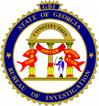 GEORGIA BUREAU OF INVESTIGATIONJOB VACANCY NOTIFICATION #14-005POSTED: September 18, 2013			DEADLINE DATE: September 30, 2013JOB TITLE:			CLERICAL SERVICES WORKER                                              (APPROX 25 HOURS PER WEEK)JOB CODE: 			T6002SALARY:			$10.10 PER HOURPOSITION NUMBER:		00122998LOCATION:Georgia Bureau of Investigation  Training UnitForsyth, Georgia   MINIMUM TRAINING AND EXPERIENCE REQUIRED:One year of experience in secretarial, clerical and/or general office duties of moderate difficulty. A clerical test may be administered at the interview.  DUTIES AND RESPONSIBILITIES:Under general supervision, uses independent judgment and initiative to perform a variety of clerical, office management and advanced secretarial duties in support of management, staff and/or operations of the Investigative Division Training Unit.SUBMIT  MERIT SYSTEM APPLICATION TO:Georgia Bureau of InvestigationAttn: 		VACANCY OPEN TO ANY APPLICANT WHO MEETS THE ABOVE TRAINING AND EXPERIENCE.The Job Vacancy Number (#14-005), located at the top of this announcement, along with Job Title and Job Code must be listed on applications for this vacancy. Describe work history background experience in full.  Applications should be filled out carefully and completely.  Make certain applications are signed and dated.  Incomplete applications, applications with insufficient information, or failure to submit the required documentation by the deadline can result in an applicant not being considered for the vacancy.  Applications will not be considered that have “see attached” in lieu of completing the work history and job information on the application.   Indicate any other job-related information you want considered in evaluating your candidacy for this position on a separate sheet.  Foreign Education: Applicants who have completed part or all of their education outside the U.S. must have their foreign education evaluated by an accredited organization to ensure that the foreign education is equivalent to education received in accredited educational institutions in the U.S. This evaluation must be a course-by-course evaluation that includes each completed course/subject and the U.S. credit equivalent. Applicants must submit (2) copies of the credential evaluations to the address noted above by the deadline. For a listing of services that can perform this evaluation, see the National Association of Credential Evaluation Services website at http://www.naces.org/members.htm.  Consideration for employment is contingent upon the completion and satisfactory result of a GBI background investigation (including criminal, credit and driver’s history checks), fingerprinting and drug screening.Due to the volume of applications we receive, we are unable to provide information on application status by phone or by e-mail.  Applicants who are selected for an interview will be contacted to arrange an appointment.  Applicants who are not selected for an interview will not receive notification.THE GEORGIA BUREAU OF INVESTIGATION RESERVES THE RIGHT TO CLOSE THIS JOB ANNOUNCEMENT AT ANY TIME DURING THE ANNOUNCEMENT PERIOD ONCE A QUALIFIED APPLICANT POOL HAS BEEN DETERMINED. Applications may be downloaded from the GBI website www.gbi.georgia.gov or may be obtained by contacting GBI Office of Human Resources at (404) 270-8335. ALL APPLICATIONS MUST BE RECEIVED IN THE GBI OFFICE OF HUMAN RESOURCES BY CLOSE OF BUSINESS ON THE DEADLINE DATE POSTED ON THIS JOB VACANCY ANNOUNCEMENT.Consideration for employment is contingent upon the completion and satisfactory result of a GBI background investigation (including criminal, credit and driver’s history checks), polygraph examination, fingerprinting and drug screening.Georgia Bureau of Investigation Employment Disqualifiers (This list is not all inclusive)Employment in law enforcement agencies involves public trust.  Only those persons whose conduct, character and behavior which does not discredit either themselves or the Georgia Bureau of Investigation (GBI) will be employed.  The GBI employment process will address the integrity, ethical conduct, honesty, prejudices, financial responsibility (credit), and past behavior of all applicants.  While the GBI reviews much information and considers the circumstances in many areas regarding an applicant’s background, the following standards are among those that will automatically disqualify applicants from consideration:Intentionally falsifying, misrepresenting, or omitting pertinent information while completing the employment application, preliminary interview questionnaires, polygraph or any other pre-employment document(s). Deliberately making inaccurate, misleading, false, or fraudulent statements during the employment process.Poor management of personal finances.  (Debts, pending civil suits, garnishments, dispossessory warrants, bankruptcies, etc, will be investigated to determine a candidate’s suitability for employment). Personal state or federal tax liability or delinquent student or government loans unless the applicant is on an approved payment plan.Failure to meet required educational or professional licensing or certification. Any felony conviction. Any outstanding criminal charge pending adjudication. Sufficient misdemeanor convictions to establish a pattern of disregard for the law.Admission to or discovery of an applicant’s involvement in any crime of a serious or aggravated nature. Any conviction or plea of nolo contendere within the past year for Driving Under the Influence of Drugs or Alcohol (DUI).Any conviction or plea of nolo contendere for a serious traffic offense within the past two years including, but not limited to: Fleeing or Attempting to Elude a Police Officer, Vehicular Homicide (misdemeanor), Failure to Stop, Render Aid, or Leave Information, and Racing. Five or more convictions and/or pleas of nolo contendere within the past two (2) years for any moving violations.Ongoing criminal activity or history of criminal activity other than minor traffic offenses. Completed first offender treatment for an offense that indicates a security risk to GBI facilities, records, and/or information.Current illegal drug use.Any pattern of marijuana use that suggests unrehabilitated substance abuse. Any pattern of drug use, other than marijuana, that suggests unrehabilitated substance abuse.Illegal sale, distribution or manufacturing (to include growing) of any drug. Deliberate association of a personal nature within the past year with persons who use illegal drugs in the presence of the applicant. Use or possession of marijuana during the last three years. Use of an illegal drug or combination of illegal drugs, other than marijuana, during the past 10 years. THE GBI IS AN EQUAL OPPORTUNITY EMPLOYER